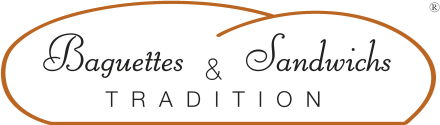 Sandwich ANDALOU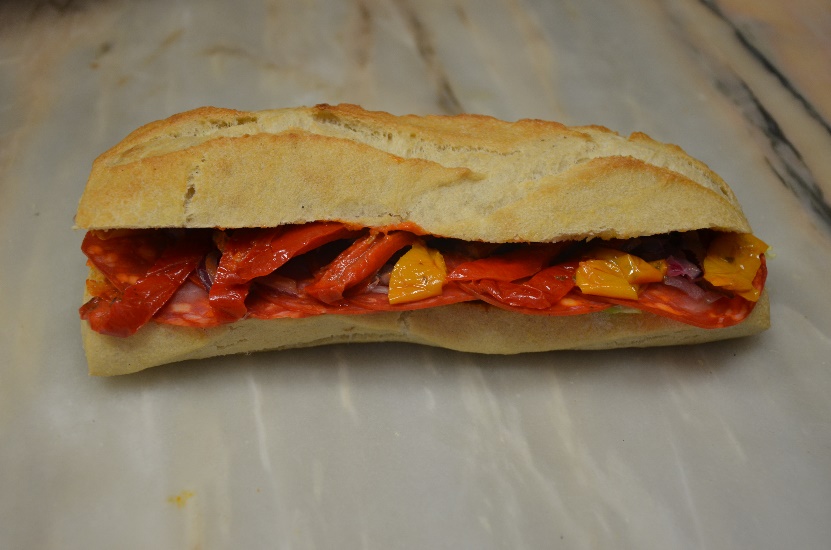 Cout de revient* : 1,08 €Prix de vente suggéré* : 4,10 € *Les quantités, le cout de revient et le prix de vente sont établis avec les produits de nos fournisseurs.INGREDIENTSQUANTITE*UNITESPain 1DéjeunetteTapenade de poivrons rouges ou caviar d’aubergine50GrammesSalade : Iceberg15GrammesPoivrons rouges et jaunes marinés40GrammesChorizo 6TranchesOignons rouges15GrammesPREPARATIONCouper la déjeunette en 2Etaler 25g tapenade de poivrons sur les deux faces de la déjeunette.Déposer la saladeMettre 25g de tapenade sur la saladeDisposer les tranches de chorizoDéposer les lamelles de poivronsSaupoudrer d’oignons rouges 